PPO/322/06PPO/322/06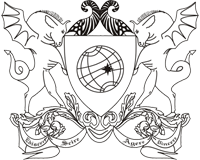 UNIVERSIDADE FEDERAL DE VIÇOSAPRÓ-REITORIA DE ENSINO        Primeiro Período de 2024 (2024-1)     PLANO DE TRABALHO DO MONITOR Folha   /  CÓDIGO(S) DA(S) DISCIPLINA(S):NOME(S) DA(S) DISCIPLINA(S):NOME(S) DA(S) DISCIPLINA(S):NOME DO MONITOR:NOME DO MONITOR:NOME DO PROFESSOR-COORDENADOR:OBJETIVOS A SEREM ALCANÇADOSDEFINIÇÃO DAS ATRIBUIÇÕESATIVIDADES DESTINADAS AO TREINAMENTO DO MONITOR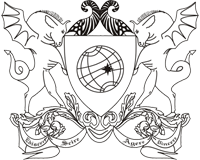 UNIVERSIDADE FEDERAL DE VIÇOSAPRÓ-REITORIA DE ENSINO               Segundo Período de 2023 – 2023/2         PLANO DE TRABALHO DO MONITOR Folha   /  CRONOGRAMA DE ACOMPANHAMENTOMETODOLOGIAS A SEREM UTILIZADASAVALIAÇÃO DO DESEMPENHO........../03/2024        ..........................................................................................    ..........................................................................................                          PROFESSOR-COORDENADOR                                         ASSINATURA DO(A) MONITOR(A)             Assinatura e carimbo